Cadrans d’horloge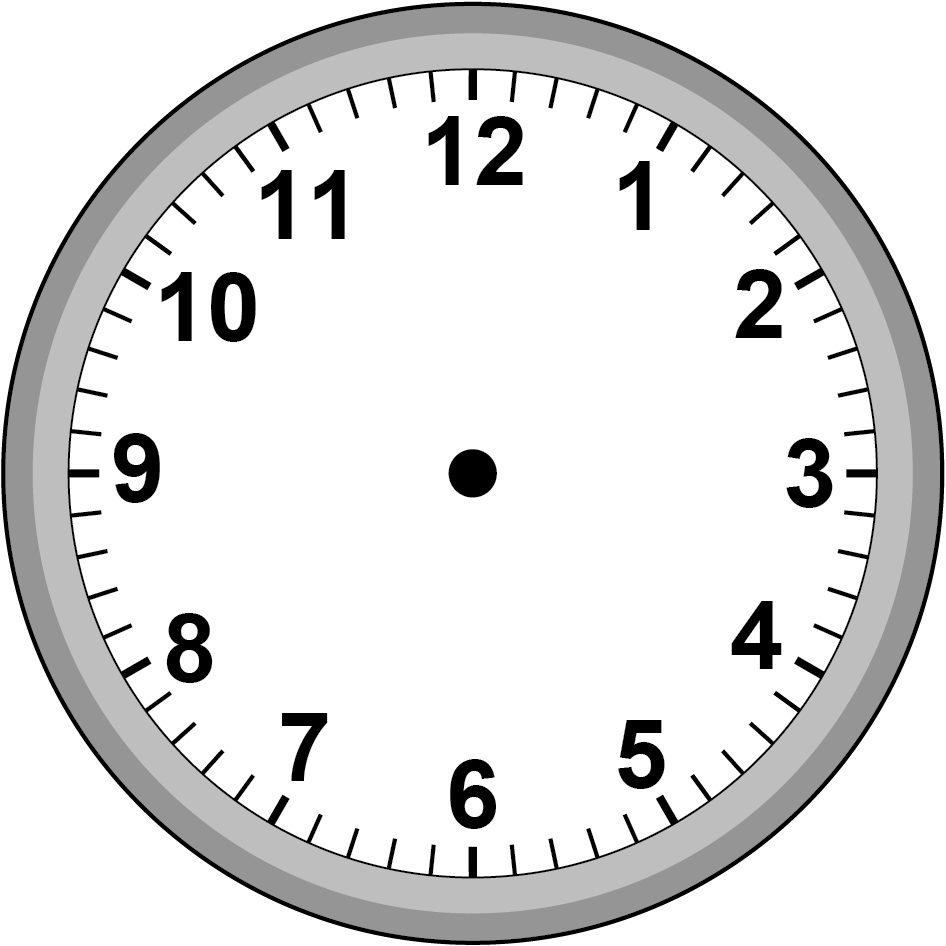 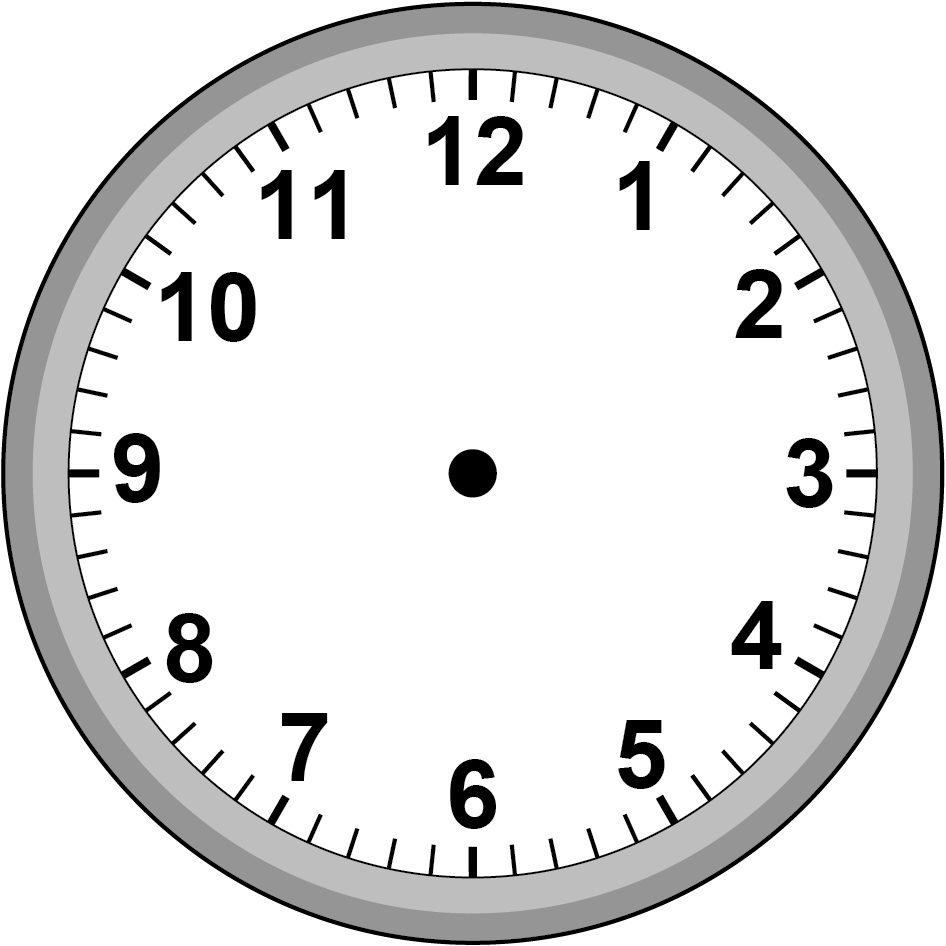 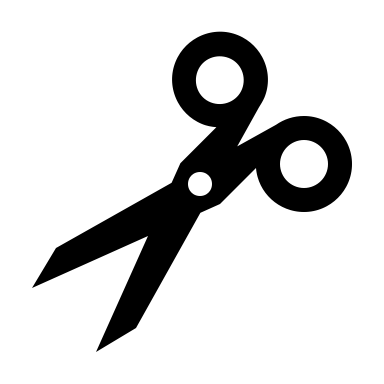 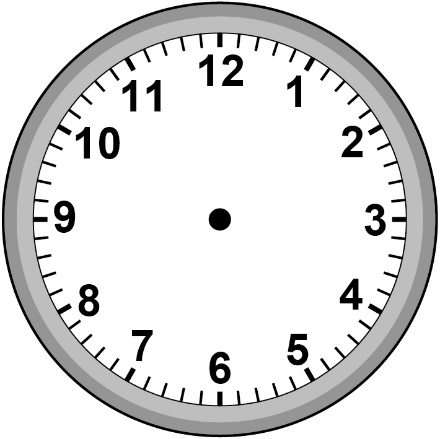 6 heures et demie6 heures et quart7 heures moins quart